CERTIFICATE OF COMPLIANCERoHS, REACH, Asbestos and MercuryRoHSTeledyne Hastings Instruments (THI) certifies compliance with the provisions of the European Parliament and Council Directive on the Restriction of the Use of Certain Hazardous Substances in Electrical and Electronic Equipment (2011/65/EC) and regulations promulgated there under, collectively, the “RoHS Regulations” for all products except 2002, CVT, IGE, and NALL Series Products.Based on information obtained from our component suppliers THI products do not contain Deca Brominated Diphenyl Ether (Deca BDE) legislated under the provisions of the European Commission Decision of 13 October 2005 (2005/717/EC), and do not contain as intentional additives Perfluoroocantylsulfonates (PFOS) legislated under the provisions of the European Parliament and Council Directive 2006/122/EC (30th amendment to EU Directive 76/769/EEC).REACHAdditionally, this document also certifies that THI does not knowingly add Substances of Very High Concern (SVHC) as listed by the European Chemicals Agency (ECHA) under the provisions of Regulation (EC) No. 1907/2006 of the European Parliament and of the council concerning the Registration, Evaluation, Authorization, and Restriction of Chemicals (REACH) per the ECHA 20/12/2010 and previous updates and to the best of our knowledge our products do not contain these substances.The provisions of this certificate supersede and replace the provisions of all other certificates previously delivered relating to compliance with the RoHS and REACH Regulations.AsbestosTHI certifies that asbestos is not used in the processing of, or contained in, any of its products or packaging materials.MercuryTHI certifies that Mercury is not used in the process of, or contained in any of it products or packaging materials.Answers to questions regarding THI’s RoHS or REACH status may be found at THI’s website at http://www.teledyne-hi.com. Questions may also be emailed to THI’s Environmental, Health and Safety (EHS) Manager at scott.paris@teledyne.com.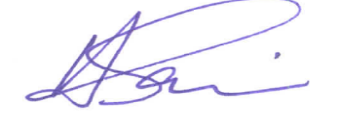 Site Leader & EHS Manager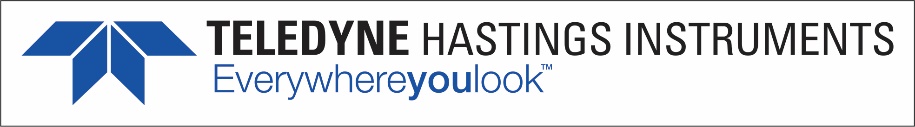 